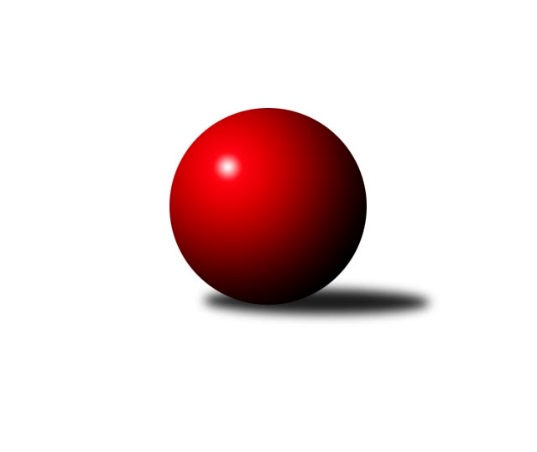 Č.20Ročník 2008/2009	4.4.2009Nejlepšího výkonu v tomto kole: 3380 dosáhlo družstvo: TJ Rostex Vyškov ˝A˝3. KLM C 2008/2009Výsledky 20. kolaSouhrnný přehled výsledků:TJ Rostex Vyškov ˝A˝	- TJ Zbrojovka Vsetín ˝A˝	4:4	3380:3249	12.5:11.5	4.4.HKK Olomouc ˝B˝	- TJ Sokol KARE Luhačovice ˝B˝	6:2	3117:3099	11.0:13.0	4.4.SKK Jeseník ˝A˝	- KK Zábřeh ˝B˝	2:6	2966:3097	9.5:14.5	4.4.TJ Horní Benešov ˝A˝	- TJ  Krnov ˝A˝	6:2	3221:3191	9.0:15.0	4.4.TJ Sokol Michálkovice ˝A˝	- SK Camo Slavičín ˝A˝	2:6	2875:2973	8.0:16.0	4.4.TJ Opava ˝B˝	- TJ Spartak Přerov ˝B˝	0:8	3084:3230	7.5:16.5	4.4.Tabulka družstev:	1.	TJ Rostex Vyškov ˝A˝	20	16	1	3	110.0 : 50.0 	278.5 : 201.5 	 3233	33	2.	SK Camo Slavičín ˝A˝	20	15	3	2	107.0 : 53.0 	282.5 : 197.5 	 3225	33	3.	KK Zábřeh ˝B˝	20	14	0	6	98.0 : 62.0 	262.5 : 217.5 	 3179	28	4.	TJ Horní Benešov ˝A˝	20	11	2	7	89.5 : 70.5 	250.5 : 229.5 	 3152	24	5.	SKK Jeseník ˝A˝	20	9	3	8	78.5 : 81.5 	235.0 : 245.0 	 3135	21	6.	TJ Spartak Přerov ˝B˝	20	8	2	10	81.0 : 79.0 	241.5 : 238.5 	 3143	18	7.	TJ Sokol Michálkovice ˝A˝	20	9	0	11	70.0 : 90.0 	218.5 : 261.5 	 3098	18	8.	TJ Opava ˝B˝	20	7	3	10	69.0 : 91.0 	226.5 : 253.5 	 3143	17	9.	TJ Sokol KARE Luhačovice ˝B˝	20	7	1	12	71.0 : 89.0 	222.5 : 257.5 	 3123	15	10.	TJ  Krnov ˝A˝	20	7	1	12	68.0 : 92.0 	228.0 : 252.0 	 3087	15	11.	HKK Olomouc ˝B˝	20	6	1	13	70.0 : 90.0 	234.0 : 246.0 	 3106	13	12.	TJ Zbrojovka Vsetín ˝A˝	20	2	1	17	48.0 : 112.0 	200.0 : 280.0 	 3057	5Podrobné výsledky kola:	 TJ Rostex Vyškov ˝A˝	3380	4:4	3249	TJ Zbrojovka Vsetín ˝A˝	Jiří Trávníček	173 	 137 	 154 	150	614 	 4:0 	 534 	 144	129 	 138	123	Tomáš Hambálek	Zdeněk Machala	158 	 133 	 125 	134	550 	 2:2 	 554 	 141	138 	 123	152	Ivan Riedel	Miroslav Němec	149 	 124 	 149 	139	561 	 1:3 	 555 	 133	129 	 152	141	Břetislav Adamec	Jan Večerka	124 	 148 	 123 	121	516 	 1:3 	 517 	 139	125 	 129	124	Jaroslav Pokorný	Michal Jelínek *1	137 	 139 	 137 	135	548 	 1.5:2.5 	 556 	 148	139 	 130	139	Milan Bělíček	Kamil Bednář	160 	 142 	 140 	149	591 	 3:1 	 533 	 164	120 	 117	132	Miroslav Kubíkrozhodčí: střídání: *1 od 3. hodu Milan SvačinaNejlepší výkon utkání: 614 - Jiří Trávníček	 HKK Olomouc ˝B˝	3117	6:2	3099	TJ Sokol KARE Luhačovice ˝B˝	Leopold Jašek	120 	 134 	 147 	135	536 	 2:2 	 531 	 143	141 	 114	133	Vlastimil Červenka	Josef Šrámek	129 	 138 	 134 	113	514 	 3:1 	 509 	 128	117 	 123	141	Milan Žáček	Jiří Kropáč	143 	 132 	 131 	138	544 	 3:1 	 482 	 116	123 	 137	106	Alois Valášek	Milan Sekanina	137 	 117 	 130 	107	491 	 1:3 	 530 	 128	133 	 149	120	Jiří Martinů	Vladimír Kopp	115 	 123 	 134 	124	496 	 0:4 	 520 	 121	129 	 138	132	Ladislav Daněk	Jan Tögel	154 	 129 	 121 	132	536 	 2:2 	 527 	 138	117 	 139	133	Jiří Konečnýrozhodčí: Nejlepší výkon utkání: 544 - Jiří Kropáč	 SKK Jeseník ˝A˝	2966	2:6	3097	KK Zábřeh ˝B˝	Petr Šulák	132 	 104 	 142 	123	501 	 2:2 	 506 	 116	127 	 130	133	Václav Kupka	Rostislav  Cundrla	118 	 141 	 112 	94	465 	 1:3 	 505 	 121	121 	 122	141	Tomáš Sádecký	Michal Smejkal	120 	 128 	 108 	125	481 	 1:3 	 543 	 140	123 	 144	136	Milan Šula	Václav Smejkal	137 	 135 	 142 	120	534 	 2.5:1.5 	 501 	 118	136 	 127	120	Josef Karafiát	Miroslav Setinský	135 	 123 	 123 	131	512 	 3:1 	 505 	 122	141 	 118	124	Václav Ondruch	Jaroslav Navrátil	129 	 120 	 113 	111	473 	 0:4 	 537 	 135	161 	 120	121	Martin Bieberlerozhodčí: Nejlepší výkon utkání: 543 - Milan Šula	 TJ Horní Benešov ˝A˝	3221	6:2	3191	TJ  Krnov ˝A˝	Petr Kozák	156 	 126 	 116 	131	529 	 3:1 	 510 	 135	122 	 143	110	Martin Koraba	Vlastimil Skopalík	124 	 116 	 130 	126	496 	 0:4 	 551 	 145	132 	 131	143	Bedřich Pluhař	Bohuslav Čuba	137 	 136 	 123 	145	541 	 2:2 	 507 	 126	140 	 124	117	Vlastimil Kotrla	Zdeněk Černý	153 	 124 	 133 	146	556 	 2:2 	 506 	 133	126 	 136	111	Václav Eichler	Kamil Kovařík	133 	 145 	 143 	152	573 	 2:2 	 544 	 143	149 	 118	134	Přemysl Žáček	Martin Bilíček	133 	 125 	 138 	130	526 	 0:4 	 573 	 139	135 	 143	156	Jiří Jedličkarozhodčí: Nejlepšího výkonu v tomto utkání: 573 kuželek dosáhli: Kamil Kovařík, Jiří Jedlička	 TJ Sokol Michálkovice ˝A˝	2875	2:6	2973	SK Camo Slavičín ˝A˝	Michal Zych *1	111 	 127 	 126 	116	480 	 0:4 	 554 	 128	149 	 151	126	Pavel Sláma	Petr Řepecký	112 	 108 	 101 	127	448 	 1:3 	 472 	 107	114 	 123	128	František Novák	Tomáš Rechtoris	114 	 124 	 135 	134	507 	 2:2 	 484 	 126	125 	 104	129	Libor Pekárek	Josef Linhart	123 	 127 	 117 	118	485 	 1:3 	 508 	 141	119 	 125	123	Tomáš Polášek	Václav Hrejzek	136 	 115 	 128 	119	498 	 2:2 	 511 	 124	126 	 124	137	Pavel Pekárek	Josef Jurášek	115 	 114 	 109 	119	457 	 2:2 	 444 	 121	102 	 114	107	Libor Pekárek ml.rozhodčí: střídání: *1 od 44. hodu Pavel ČechNejlepší výkon utkání: 554 - Pavel Sláma	 TJ Opava ˝B˝	3084	0:8	3230	TJ Spartak Přerov ˝B˝	Petr Bracek	120 	 139 	 125 	121	505 	 1:3 	 547 	 135	125 	 156	131	Vladimír Sedláček	Pavel Hendrych	126 	 113 	 145 	122	506 	 1:3 	 548 	 140	138 	 132	138	Vladimír Mánek	Pavel Kovalčík	117 	 115 	 131 	131	494 	 2:2 	 497 	 114	120 	 121	142	Jiří Divila st.	Rudolf Haim	144 	 134 	 124 	128	530 	 1.5:2.5 	 530 	 130	134 	 134	132	Jiří Kryl	Petr Wolf	139 	 129 	 124 	142	534 	 1:3 	 549 	 152	130 	 139	128	Jakub Pleban	Aleš Staněk	124 	 131 	 125 	135	515 	 1:3 	 559 	 150	138 	 144	127	Milan Kandarozhodčí: Nejlepší výkon utkání: 559 - Milan KandaPořadí jednotlivců:	jméno hráče	družstvo	celkem	plné	dorážka	chyby	poměr kuž.	Maximum	1.	Petr Pevný 	TJ Rostex Vyškov ˝A˝	555.52	366.2	189.3	2.2	11/11	(619)	2.	Tomáš Polášek 	SK Camo Slavičín ˝A˝	551.17	368.4	182.8	3.1	11/11	(607)	3.	Pavel Sláma 	SK Camo Slavičín ˝A˝	550.30	360.3	190.0	2.9	10/11	(594)	4.	Martin Bieberle 	KK Zábřeh ˝B˝	546.66	358.6	188.1	4.0	11/11	(614)	5.	Václav Smejkal 	SKK Jeseník ˝A˝	544.94	361.5	183.4	2.1	11/11	(592)	6.	Kamil Bednář 	TJ Rostex Vyškov ˝A˝	544.21	367.1	177.1	3.3	10/11	(621)	7.	Michal Smejkal 	SKK Jeseník ˝A˝	543.40	354.0	189.4	2.4	11/11	(606)	8.	Pavel Pekárek 	SK Camo Slavičín ˝A˝	540.70	363.1	177.6	3.8	11/11	(626)	9.	Karel Ivaniš 	SK Camo Slavičín ˝A˝	538.88	357.7	181.2	3.7	8/11	(588)	10.	Miroslav Němec 	TJ Rostex Vyškov ˝A˝	538.73	359.8	178.9	3.3	10/11	(594)	11.	Kamil Kovařík 	TJ Horní Benešov ˝A˝	538.03	362.7	175.3	4.2	10/11	(574)	12.	Bedřich Pluhař 	TJ  Krnov ˝A˝	537.04	364.6	172.4	3.9	9/11	(571)	13.	Martin Bilíček 	TJ Horní Benešov ˝A˝	536.36	358.9	177.5	3.7	10/11	(553)	14.	Milan Šula 	KK Zábřeh ˝B˝	535.74	354.2	181.6	4.2	10/11	(565)	15.	Vlastimil Červenka 	TJ Sokol KARE Luhačovice ˝B˝	535.68	362.3	173.4	3.9	10/11	(593)	16.	Libor Pekárek ml. 	SK Camo Slavičín ˝A˝	535.63	359.8	175.8	4.0	10/11	(603)	17.	Milan Svačina 	TJ Rostex Vyškov ˝A˝	534.10	362.0	172.1	5.1	9/11	(585)	18.	Jiří Martinů 	TJ Sokol KARE Luhačovice ˝B˝	532.06	354.5	177.5	3.6	9/11	(606)	19.	Petr Řepecký 	TJ Sokol Michálkovice ˝A˝	531.40	352.4	179.0	2.4	11/11	(562)	20.	Jiří Kropáč 	HKK Olomouc ˝B˝	529.83	351.5	178.3	4.5	9/11	(582)	21.	Pavel Kovalčík 	TJ Opava ˝B˝	529.14	353.4	175.8	5.1	11/11	(584)	22.	Milan Kanda 	TJ Spartak Přerov ˝B˝	528.65	353.4	175.3	2.9	11/11	(609)	23.	Jakub Pleban 	TJ Spartak Přerov ˝B˝	528.33	354.5	173.8	4.2	8/11	(570)	24.	Vlastimil Skopalík 	TJ Horní Benešov ˝A˝	527.46	358.3	169.1	4.0	11/11	(593)	25.	Václav Ondruch 	KK Zábřeh ˝B˝	527.39	356.4	171.0	4.5	11/11	(591)	26.	Břetislav Adamec 	TJ Zbrojovka Vsetín ˝A˝	526.18	353.2	173.0	4.4	8/11	(560)	27.	Josef Šrámek 	HKK Olomouc ˝B˝	525.51	348.9	176.7	5.5	10/11	(570)	28.	Tomáš Hambálek 	TJ Zbrojovka Vsetín ˝A˝	525.46	355.0	170.4	5.4	11/11	(575)	29.	Jan Tögel 	HKK Olomouc ˝B˝	524.48	354.2	170.3	3.9	11/11	(598)	30.	Petr Kozák 	TJ Horní Benešov ˝A˝	522.41	350.6	171.8	4.2	11/11	(570)	31.	Josef Karafiát 	KK Zábřeh ˝B˝	522.09	357.3	164.8	5.7	9/11	(558)	32.	Leopold Jašek 	HKK Olomouc ˝B˝	521.87	347.8	174.1	4.1	10/11	(571)	33.	Pavel Hendrych 	TJ Opava ˝B˝	521.47	353.0	168.5	4.1	9/11	(580)	34.	František Novák 	SK Camo Slavičín ˝A˝	520.75	348.2	172.5	4.7	8/11	(579)	35.	Přemysl Žáček 	TJ  Krnov ˝A˝	520.65	349.8	170.9	5.0	11/11	(569)	36.	Josef Jurášek 	TJ Sokol Michálkovice ˝A˝	520.45	348.7	171.8	5.8	10/11	(570)	37.	Petr Bracek 	TJ Opava ˝B˝	520.00	351.5	168.5	5.8	9/11	(583)	38.	Libor Pekárek 	SK Camo Slavičín ˝A˝	519.88	357.5	162.4	6.4	8/11	(559)	39.	Tomáš Rechtoris 	TJ Sokol Michálkovice ˝A˝	518.79	350.1	168.7	6.1	10/11	(549)	40.	Miroslav Petřek  ml.	TJ Horní Benešov ˝A˝	518.34	350.5	167.8	4.4	10/11	(570)	41.	Jiří Divila st. 	TJ Spartak Přerov ˝B˝	518.15	350.7	167.4	5.1	10/11	(579)	42.	Josef Linhart 	TJ Sokol Michálkovice ˝A˝	517.56	349.7	167.9	3.7	11/11	(543)	43.	Bohuslav Čuba 	TJ Horní Benešov ˝A˝	517.46	345.0	172.4	5.3	11/11	(586)	44.	Jiří Jedlička 	TJ  Krnov ˝A˝	516.76	353.3	163.5	8.0	10/11	(573)	45.	Tomáš Sádecký 	KK Zábřeh ˝B˝	516.55	354.8	161.7	8.1	11/11	(581)	46.	Vlastimil Kotrla 	TJ  Krnov ˝A˝	516.30	349.1	167.2	5.8	11/11	(545)	47.	Jakub Smejkal 	SKK Jeseník ˝A˝	515.67	349.6	166.1	5.6	9/11	(572)	48.	Milan Sekanina 	HKK Olomouc ˝B˝	515.35	350.6	164.7	6.5	11/11	(567)	49.	Rudolf Haim 	TJ Opava ˝B˝	515.31	348.6	166.8	4.9	11/11	(562)	50.	Ladislav Daněk 	TJ Sokol KARE Luhačovice ˝B˝	514.34	347.9	166.4	6.8	10/11	(569)	51.	Štefan Šatek 	TJ  Krnov ˝A˝	514.18	355.2	159.0	5.8	9/11	(543)	52.	Petr Šulák 	SKK Jeseník ˝A˝	513.48	347.0	166.5	5.8	11/11	(555)	53.	Milan Bělíček 	TJ Zbrojovka Vsetín ˝A˝	512.30	355.1	157.2	7.4	10/11	(567)	54.	Václav Eichler 	TJ  Krnov ˝A˝	511.37	348.3	163.1	5.9	9/11	(550)	55.	Jiří Vrba 	SKK Jeseník ˝A˝	510.76	352.4	158.4	5.7	8/11	(569)	56.	Miroslav Kubík 	TJ Zbrojovka Vsetín ˝A˝	509.75	350.4	159.4	7.3	11/11	(560)	57.	Václav Kupka 	KK Zábřeh ˝B˝	509.63	344.5	165.1	4.9	8/11	(572)	58.	Václav Hrejzek 	TJ Sokol Michálkovice ˝A˝	508.35	348.7	159.6	6.8	11/11	(547)	59.	Jiří Konečný 	TJ Sokol KARE Luhačovice ˝B˝	507.73	351.3	156.4	6.9	11/11	(563)	60.	Pavel Čech 	TJ Sokol Michálkovice ˝A˝	505.23	350.5	154.8	5.9	8/11	(556)	61.	Ivan Riedel 	TJ Zbrojovka Vsetín ˝A˝	500.55	348.5	152.0	8.8	11/11	(554)		Václav Mazur 	TJ Spartak Přerov ˝B˝	592.25	379.8	212.5	1.5	2/11	(607)		Jiří  Trávniček 	TJ Rostex Vyškov ˝A˝	592.00	365.0	227.0	3.0	1/11	(592)		Jaromír Hendrych 	TJ Opava ˝B˝	563.00	371.0	192.0	8.0	1/11	(563)		Dalibor Matyáš 	TJ Spartak Přerov ˝B˝	558.75	364.8	194.0	3.8	2/11	(574)		Michal Weinlich 	KK Zábřeh ˝B˝	552.03	358.3	193.7	4.0	5/11	(607)		Marek  Navrátil 	TJ Spartak Přerov ˝B˝	550.00	378.0	172.0	5.0	1/11	(550)		Zdeněk Černý 	TJ Horní Benešov ˝A˝	549.33	376.3	173.0	5.7	1/11	(556)		Jiří Vícha 	TJ Opava ˝B˝	547.72	372.9	174.8	3.2	5/11	(580)		Ondřej Pospíšil 	KK Zábřeh ˝B˝	546.50	367.8	178.7	3.3	3/11	(563)		Jiří Trávníček 	TJ Rostex Vyškov ˝A˝	546.26	354.3	191.9	3.1	6/11	(614)		Vladimír Mánek 	TJ Spartak Přerov ˝B˝	544.00	365.8	178.2	3.6	3/11	(553)		Karel Máčalík 	TJ Sokol KARE Luhačovice ˝B˝	542.50	370.0	172.5	6.5	2/11	(550)		Petr Wolf 	TJ Opava ˝B˝	541.44	358.6	182.9	4.2	3/11	(555)		Zdeněk Machala 	TJ Rostex Vyškov ˝A˝	540.50	360.8	179.7	2.8	5/11	(558)		Petr Vácha 	TJ Spartak Přerov ˝B˝	538.00	369.0	169.0	4.0	2/11	(557)		Jan Večerka 	TJ Rostex Vyškov ˝A˝	536.22	352.3	183.9	4.4	7/11	(561)		Josef Němec 	TJ Opava ˝B˝	536.00	364.0	172.0	4.0	1/11	(536)		Vladimír Peter 	TJ Opava ˝B˝	530.81	362.3	168.5	5.4	7/11	(580)		Miroslav Poledník 	TJ Rostex Vyškov ˝A˝	530.50	353.5	177.0	2.5	2/11	(542)		Jiří Vrba 	SKK Jeseník ˝A˝	530.00	356.0	174.0	4.0	1/11	(530)		Miroslav Hubáček 	TJ Sokol KARE Luhačovice ˝B˝	529.75	354.6	175.2	4.5	4/11	(590)		Jiří Chrastina 	TJ Rostex Vyškov ˝A˝	529.67	360.0	169.7	4.3	3/11	(548)		Aleš Staněk 	TJ Opava ˝B˝	528.67	367.3	161.3	5.7	3/11	(545)		Jiří Kryl 	TJ Spartak Přerov ˝B˝	528.47	346.3	182.2	4.3	5/11	(589)		Alois Valášek 	TJ Sokol KARE Luhačovice ˝B˝	527.13	357.5	169.6	5.3	4/11	(593)		Milan Žáček 	TJ Sokol KARE Luhačovice ˝B˝	527.02	355.5	171.5	5.9	7/11	(579)		Vladimír Kopp 	HKK Olomouc ˝B˝	526.27	348.9	177.4	4.8	7/11	(588)		Zdeněk Janoud 	SKK Jeseník ˝A˝	525.13	349.8	175.4	6.6	4/11	(563)		Zdeněk Malaník 	TJ Sokol KARE Luhačovice ˝B˝	524.00	352.0	172.0	6.4	6/11	(579)		Vladimír Sedláček 	TJ Spartak Přerov ˝B˝	522.00	366.0	156.0	12.0	1/11	(522)		Petr Kudláček 	TJ Sokol KARE Luhačovice ˝B˝	521.32	354.1	167.2	5.7	5/11	(631)		Vladislav Pečinka 	TJ Horní Benešov ˝A˝	521.00	354.0	167.0	10.0	1/11	(521)		Michal Vavrák 	TJ Horní Benešov ˝A˝	519.00	354.0	165.0	8.0	1/11	(519)		Vojtěch Venclík 	TJ Spartak Přerov ˝B˝	517.71	350.3	167.4	4.1	7/11	(575)		Kamil Kubeša 	TJ Horní Benešov ˝A˝	517.67	342.3	175.3	5.0	3/11	(552)		Stanislav Beňa  st.	TJ Spartak Přerov ˝B˝	517.67	347.3	170.4	4.9	7/11	(600)		Jiří Divila ml. 	TJ Spartak Přerov ˝B˝	516.47	351.3	165.2	3.2	5/11	(563)		Rostislav  Cundrla 	SKK Jeseník ˝A˝	515.67	359.0	156.7	6.2	3/11	(535)		Vladimír Sedláček 	TJ Spartak Přerov ˝B˝	515.07	350.6	164.5	5.9	5/11	(590)		Jiří Zimek 	SK Camo Slavičín ˝A˝	514.00	348.0	166.0	4.0	1/11	(514)		Petr Maier 	TJ Spartak Přerov ˝B˝	513.50	340.0	173.5	5.5	2/11	(549)		Jiří Dolák 	TJ Zbrojovka Vsetín ˝A˝	512.25	344.0	168.3	4.0	2/11	(530)		Martin Weiss 	TJ Opava ˝B˝	509.10	353.9	155.2	8.3	6/11	(542)		Martin Koraba 	TJ  Krnov ˝A˝	505.56	350.1	155.4	7.2	3/11	(562)		Miroslav Hvozdenský 	TJ Sokol KARE Luhačovice ˝B˝	505.50	358.5	147.0	6.5	2/11	(518)		Jiří Fárek 	SKK Jeseník ˝A˝	505.39	347.0	158.4	7.5	6/11	(542)		Petr Babák 	TJ Zbrojovka Vsetín ˝A˝	505.00	361.5	143.5	5.3	2/11	(516)		Petr Matuška 	TJ Rostex Vyškov ˝A˝	504.50	352.0	152.5	6.3	4/11	(537)		Miroslav Setinský 	SKK Jeseník ˝A˝	501.50	336.5	165.0	6.5	2/11	(512)		Michal Zych 	TJ Sokol Michálkovice ˝A˝	500.00	331.6	168.4	6.1	6/11	(534)		Josef Sitta st. 	KK Zábřeh ˝B˝	500.00	350.0	150.0	9.0	1/11	(500)		Jaroslav Pokorný 	TJ Zbrojovka Vsetín ˝A˝	499.75	351.3	148.5	6.5	4/11	(520)		Zdeněk Okleštěk 	HKK Olomouc ˝B˝	499.50	349.0	150.5	6.5	2/11	(518)		Milan Jahn 	TJ Opava ˝B˝	497.00	343.0	154.0	3.0	1/11	(497)		Petr Bařinka 	SK Camo Slavičín ˝A˝	496.00	357.0	139.0	5.0	1/11	(496)		Petr Schwalbe 	TJ Opava ˝B˝	493.50	342.5	151.0	9.0	2/11	(515)		Zoltán Bagári 	TJ Zbrojovka Vsetín ˝A˝	493.00	350.5	142.5	10.0	2/11	(494)		Lukáš Mišun 	TJ Zbrojovka Vsetín ˝A˝	491.40	339.2	152.2	9.5	6/11	(517)		Vlastimil Kancner 	TJ Zbrojovka Vsetín ˝A˝	486.00	319.0	167.0	7.0	1/11	(486)		Svatopluk Hopjan 	HKK Olomouc ˝B˝	481.31	333.1	148.2	8.5	7/11	(535)		Petr Dankovič 	TJ Horní Benešov ˝A˝	479.00	341.0	138.0	6.0	1/11	(479)		Jaroslav Navrátil 	SKK Jeseník ˝A˝	473.00	328.0	145.0	8.0	1/11	(473)		Stanislav Máčala 	TJ Opava ˝B˝	466.00	334.0	132.0	12.0	1/11	(466)		František Vícha 	TJ  Krnov ˝A˝	465.00	314.5	150.5	8.5	2/11	(480)		Jan Zych 	TJ Sokol Michálkovice ˝A˝	456.50	314.0	142.5	6.0	1/11	(467)		Petr Jurášek 	TJ Sokol Michálkovice ˝A˝	456.50	324.0	132.5	7.5	1/11	(478)		Petr  Šulák ml. 	SKK Jeseník ˝A˝	447.00	301.0	146.0	11.0	1/11	(447)		Petr Riedel 	TJ Zbrojovka Vsetín ˝A˝	437.00	327.0	110.0	16.0	1/11	(437)Sportovně technické informace:Starty náhradníků:registrační číslo	jméno a příjmení 	datum startu 	družstvo	číslo startu
Hráči dopsaní na soupisku:registrační číslo	jméno a příjmení 	datum startu 	družstvo	Program dalšího kola:21. kolo11.4.2009	so	9:00	TJ Spartak Přerov ˝B˝ - HKK Olomouc ˝B˝	11.4.2009	so	9:00	TJ  Krnov ˝A˝ - TJ Sokol Michálkovice ˝A˝	11.4.2009	so	10:00	TJ Sokol KARE Luhačovice ˝B˝ - TJ Horní Benešov ˝A˝	11.4.2009	so	10:00	SK Camo Slavičín ˝A˝ - TJ Rostex Vyškov ˝A˝	11.4.2009	so	13:00	TJ Zbrojovka Vsetín ˝A˝ - KK Zábřeh ˝B˝	11.4.2009	so	14:00	TJ Opava ˝B˝ - SKK Jeseník ˝A˝	Nejlepší šestka kola - absolutněNejlepší šestka kola - absolutněNejlepší šestka kola - absolutněNejlepší šestka kola - absolutněNejlepší šestka kola - dle průměru kuželenNejlepší šestka kola - dle průměru kuželenNejlepší šestka kola - dle průměru kuželenNejlepší šestka kola - dle průměru kuželenNejlepší šestka kola - dle průměru kuželenPočetJménoNázev týmuVýkonPočetJménoNázev týmuPrůměr (%)Výkon7xJiří TrávníčekVyškov A6146xPavel SlámaSlavičín A116.175545xKamil BednářVyškov A5914xJiří TrávníčekVyškov A111.096141xJiří JedličkaKrnov A5737xMilan KandaSp.Přerov B108.075594xKamil KovaříkHor.Beneš.A5731xJiří JedličkaKrnov A107.295737xMiroslav NěmecVyškov A5615xKamil KovaříkHor.Beneš.A107.295736xMilan KandaSp.Přerov B5593xPavel PekárekSlavičín A107.15511